Como Escuchar ¡Escucharnos nos permite ser respetuosos y aprendices activos compartiendo y construyendo ideas juntos! 1. Comparte tu idea Yo pienso ________ esto pasó porque ___________. 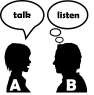 No estoy seguro/a, pero pienso que ___________. Mi idea es ___________. Una evidencia que apoya mi idea es____________. Mi pregunta sobre ___________ es ____________. 2. Repite y Pregunta Lo que escuche que dijiste fue ___________. 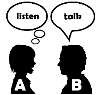 Yo pensé que dijiste ___________. ¿Es esto lo que dijiste?  ___________? ¿Podrías clarificarme ________ diciendo más sobre_________? ¿Podrías explicar la parte sobre ___________ de nuevo? 3. Responde Sí, ___________ es lo que dije. No, lo que dije fue ___________. Eso es más o menos lo que dije, pero me gustaría agregar __________. ¿Podrías clarificar tu pregunta sobre ___________? 4. Compara Ideas ___________(nombre del compañero/a) y yo estamos de acuerdo en que ___________. Ambos pensamos que ___________. No estamos de acuerdo en cómo/ por qué ___________. _________ (nombre del compañero/a) dijo __________, pero yo pienso _______.Cómo Escuchar 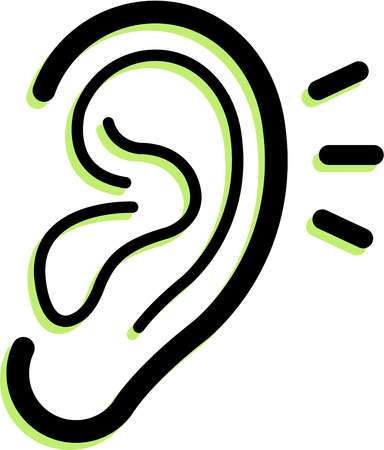 ¡Escuchar nos permite ser respetuosos y aprendices activos, compartiendo y construyendo ideas JUNTOS! 1. Comparte una idea Yo pienso ___ pasó porque … Yo no estoy seguro/a, pero pienso… Mi idea es … 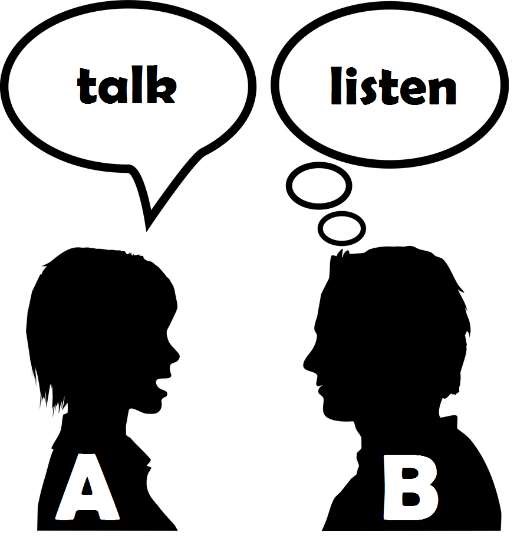 Una evidencia que apoya mi idea es… Mi pregunta sobre _________ es … 2. Repite o Pregunta Te escuché decir que ___________. Yo pensé que tu dijiste que ___________. ¿Podrías clarificarme __________ diciendo más sobre _________? 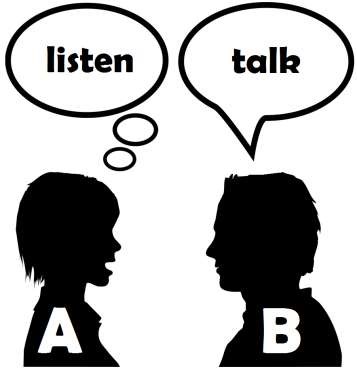 ¿Podrías explicar la parte sobre____? 3. Responde Sí, ___________ es lo que estoy diciendo. No, Io que digo es ___________. Eso es más o menos Io que dije, pero me gustaria agregar _________. Podrías clarificar tu pregunta sobre ___________? 4. Compara Ideas _________(compañero) y yo estamos de acuerdo en …  Ambo/as pensamos ___________. No estamos de acuerdo en cómo/por qué… _________ (compañero dijo_____________, pero yo pienso que __________. 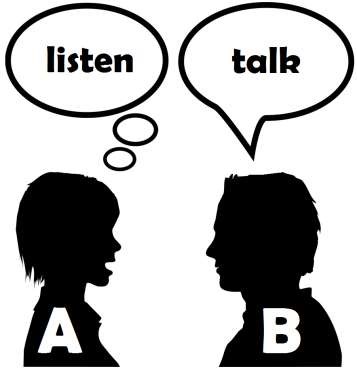 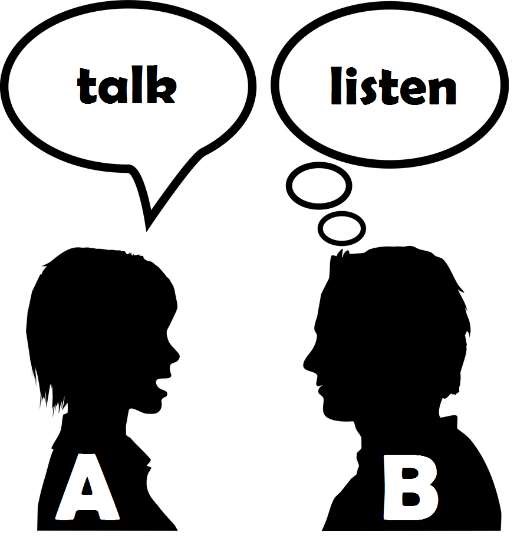 